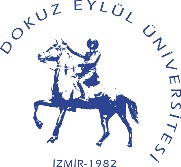 T.C.DOKUZ EYLÜL ÜNİVERSİTESİMühendislik Fakültesi DekanlığıT.C.DOKUZ EYLÜL ÜNİVERSİTESİMühendislik Fakültesi DekanlığıT.C.DOKUZ EYLÜL ÜNİVERSİTESİMühendislik Fakültesi DekanlığıT.C.DOKUZ EYLÜL ÜNİVERSİTESİMühendislik Fakültesi DekanlığıT.C.DOKUZ EYLÜL ÜNİVERSİTESİMühendislik Fakültesi Dekanlığı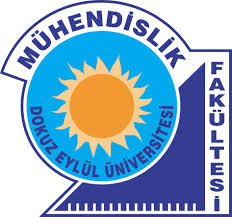 Sınav Sonucuna İtiraz DilekçesiSınav Sonucuna İtiraz DilekçesiSınav Sonucuna İtiraz DilekçesiSınav Sonucuna İtiraz DilekçesiSınav Sonucuna İtiraz DilekçesiÖğrencinin;Öğrencinin;Adı - SoyadıAdı - SoyadıOkul NumarasıBölümüBölümüSınıfıCep TelefonuCep TelefonuE-mailPosta AdresiPosta Adresi      İtiraz Konusu:(    )	Sınav Kağıdında Maddi Hata(    )	Değerlendirmeye Alınmayan Kağıt(    )	Hatalı Not Yazımı(    )	Başka BelirtinizSınav sonucuna itirazMADDE-24 (1) Bir sınavın veya yarıyıl içi çalışmasının sonucuna, ilan tarihinden itibaren yedi gün içinde ve sadece maddi hata yönünden itiraz edilebilir. İtiraz, Fakülte Dekanlığına verilen bir dilekçe ile yapılır. Dekanlık tarafından sınav kağıtlarında, sınav cetvellerinde veya ilgili çalışma evrakında bir maddi hata tespit edilirse, bu hata ilgili öğretim elemanının da görüşü alındıktan sonra, Fakülte Yönetim Kurulu kararı ile düzeltilir ve ilan edilir.(2) Öğrenciler, öğretim elemanının not takdirine ilişkin hata itirazında bulunamazlar.           20…/20… Güz / Bahar döneminde almış olduğum aşağıda belirtilen dersin başarı notunun yeniden değerlendirilmesini arz ederim.
                                                                                                                        İmza                                                                                                                    …/…./…..                                                                                                                                             Dilekçenin verildiği tarih                                          İtiraz Konusu:(    )	Sınav Kağıdında Maddi Hata(    )	Değerlendirmeye Alınmayan Kağıt(    )	Hatalı Not Yazımı(    )	Başka BelirtinizSınav sonucuna itirazMADDE-24 (1) Bir sınavın veya yarıyıl içi çalışmasının sonucuna, ilan tarihinden itibaren yedi gün içinde ve sadece maddi hata yönünden itiraz edilebilir. İtiraz, Fakülte Dekanlığına verilen bir dilekçe ile yapılır. Dekanlık tarafından sınav kağıtlarında, sınav cetvellerinde veya ilgili çalışma evrakında bir maddi hata tespit edilirse, bu hata ilgili öğretim elemanının da görüşü alındıktan sonra, Fakülte Yönetim Kurulu kararı ile düzeltilir ve ilan edilir.(2) Öğrenciler, öğretim elemanının not takdirine ilişkin hata itirazında bulunamazlar.           20…/20… Güz / Bahar döneminde almış olduğum aşağıda belirtilen dersin başarı notunun yeniden değerlendirilmesini arz ederim.
                                                                                                                        İmza                                                                                                                    …/…./…..                                                                                                                                             Dilekçenin verildiği tarih                                          İtiraz Konusu:(    )	Sınav Kağıdında Maddi Hata(    )	Değerlendirmeye Alınmayan Kağıt(    )	Hatalı Not Yazımı(    )	Başka BelirtinizSınav sonucuna itirazMADDE-24 (1) Bir sınavın veya yarıyıl içi çalışmasının sonucuna, ilan tarihinden itibaren yedi gün içinde ve sadece maddi hata yönünden itiraz edilebilir. İtiraz, Fakülte Dekanlığına verilen bir dilekçe ile yapılır. Dekanlık tarafından sınav kağıtlarında, sınav cetvellerinde veya ilgili çalışma evrakında bir maddi hata tespit edilirse, bu hata ilgili öğretim elemanının da görüşü alındıktan sonra, Fakülte Yönetim Kurulu kararı ile düzeltilir ve ilan edilir.(2) Öğrenciler, öğretim elemanının not takdirine ilişkin hata itirazında bulunamazlar.           20…/20… Güz / Bahar döneminde almış olduğum aşağıda belirtilen dersin başarı notunun yeniden değerlendirilmesini arz ederim.
                                                                                                                        İmza                                                                                                                    …/…./…..                                                                                                                                             Dilekçenin verildiği tarih                                          İtiraz Konusu:(    )	Sınav Kağıdında Maddi Hata(    )	Değerlendirmeye Alınmayan Kağıt(    )	Hatalı Not Yazımı(    )	Başka BelirtinizSınav sonucuna itirazMADDE-24 (1) Bir sınavın veya yarıyıl içi çalışmasının sonucuna, ilan tarihinden itibaren yedi gün içinde ve sadece maddi hata yönünden itiraz edilebilir. İtiraz, Fakülte Dekanlığına verilen bir dilekçe ile yapılır. Dekanlık tarafından sınav kağıtlarında, sınav cetvellerinde veya ilgili çalışma evrakında bir maddi hata tespit edilirse, bu hata ilgili öğretim elemanının da görüşü alındıktan sonra, Fakülte Yönetim Kurulu kararı ile düzeltilir ve ilan edilir.(2) Öğrenciler, öğretim elemanının not takdirine ilişkin hata itirazında bulunamazlar.           20…/20… Güz / Bahar döneminde almış olduğum aşağıda belirtilen dersin başarı notunun yeniden değerlendirilmesini arz ederim.
                                                                                                                        İmza                                                                                                                    …/…./…..                                                                                                                                             Dilekçenin verildiği tarih                                          İtiraz Konusu:(    )	Sınav Kağıdında Maddi Hata(    )	Değerlendirmeye Alınmayan Kağıt(    )	Hatalı Not Yazımı(    )	Başka BelirtinizSınav sonucuna itirazMADDE-24 (1) Bir sınavın veya yarıyıl içi çalışmasının sonucuna, ilan tarihinden itibaren yedi gün içinde ve sadece maddi hata yönünden itiraz edilebilir. İtiraz, Fakülte Dekanlığına verilen bir dilekçe ile yapılır. Dekanlık tarafından sınav kağıtlarında, sınav cetvellerinde veya ilgili çalışma evrakında bir maddi hata tespit edilirse, bu hata ilgili öğretim elemanının da görüşü alındıktan sonra, Fakülte Yönetim Kurulu kararı ile düzeltilir ve ilan edilir.(2) Öğrenciler, öğretim elemanının not takdirine ilişkin hata itirazında bulunamazlar.           20…/20… Güz / Bahar döneminde almış olduğum aşağıda belirtilen dersin başarı notunun yeniden değerlendirilmesini arz ederim.
                                                                                                                        İmza                                                                                                                    …/…./…..                                                                                                                                             Dilekçenin verildiği tarih                                          İtiraz Konusu:(    )	Sınav Kağıdında Maddi Hata(    )	Değerlendirmeye Alınmayan Kağıt(    )	Hatalı Not Yazımı(    )	Başka BelirtinizSınav sonucuna itirazMADDE-24 (1) Bir sınavın veya yarıyıl içi çalışmasının sonucuna, ilan tarihinden itibaren yedi gün içinde ve sadece maddi hata yönünden itiraz edilebilir. İtiraz, Fakülte Dekanlığına verilen bir dilekçe ile yapılır. Dekanlık tarafından sınav kağıtlarında, sınav cetvellerinde veya ilgili çalışma evrakında bir maddi hata tespit edilirse, bu hata ilgili öğretim elemanının da görüşü alındıktan sonra, Fakülte Yönetim Kurulu kararı ile düzeltilir ve ilan edilir.(2) Öğrenciler, öğretim elemanının not takdirine ilişkin hata itirazında bulunamazlar.           20…/20… Güz / Bahar döneminde almış olduğum aşağıda belirtilen dersin başarı notunun yeniden değerlendirilmesini arz ederim.
                                                                                                                        İmza                                                                                                                    …/…./…..                                                                                                                                             Dilekçenin verildiği tarih                                          İtiraz Konusu:(    )	Sınav Kağıdında Maddi Hata(    )	Değerlendirmeye Alınmayan Kağıt(    )	Hatalı Not Yazımı(    )	Başka BelirtinizSınav sonucuna itirazMADDE-24 (1) Bir sınavın veya yarıyıl içi çalışmasının sonucuna, ilan tarihinden itibaren yedi gün içinde ve sadece maddi hata yönünden itiraz edilebilir. İtiraz, Fakülte Dekanlığına verilen bir dilekçe ile yapılır. Dekanlık tarafından sınav kağıtlarında, sınav cetvellerinde veya ilgili çalışma evrakında bir maddi hata tespit edilirse, bu hata ilgili öğretim elemanının da görüşü alındıktan sonra, Fakülte Yönetim Kurulu kararı ile düzeltilir ve ilan edilir.(2) Öğrenciler, öğretim elemanının not takdirine ilişkin hata itirazında bulunamazlar.           20…/20… Güz / Bahar döneminde almış olduğum aşağıda belirtilen dersin başarı notunun yeniden değerlendirilmesini arz ederim.
                                                                                                                        İmza                                                                                                                    …/…./…..                                                                                                                                             Dilekçenin verildiği tarih                                          İtiraz Konusu:(    )	Sınav Kağıdında Maddi Hata(    )	Değerlendirmeye Alınmayan Kağıt(    )	Hatalı Not Yazımı(    )	Başka BelirtinizSınav sonucuna itirazMADDE-24 (1) Bir sınavın veya yarıyıl içi çalışmasının sonucuna, ilan tarihinden itibaren yedi gün içinde ve sadece maddi hata yönünden itiraz edilebilir. İtiraz, Fakülte Dekanlığına verilen bir dilekçe ile yapılır. Dekanlık tarafından sınav kağıtlarında, sınav cetvellerinde veya ilgili çalışma evrakında bir maddi hata tespit edilirse, bu hata ilgili öğretim elemanının da görüşü alındıktan sonra, Fakülte Yönetim Kurulu kararı ile düzeltilir ve ilan edilir.(2) Öğrenciler, öğretim elemanının not takdirine ilişkin hata itirazında bulunamazlar.           20…/20… Güz / Bahar döneminde almış olduğum aşağıda belirtilen dersin başarı notunun yeniden değerlendirilmesini arz ederim.
                                                                                                                        İmza                                                                                                                    …/…./…..                                                                                                                                             Dilekçenin verildiği tarih                                          İtiraz Konusu:(    )	Sınav Kağıdında Maddi Hata(    )	Değerlendirmeye Alınmayan Kağıt(    )	Hatalı Not Yazımı(    )	Başka BelirtinizSınav sonucuna itirazMADDE-24 (1) Bir sınavın veya yarıyıl içi çalışmasının sonucuna, ilan tarihinden itibaren yedi gün içinde ve sadece maddi hata yönünden itiraz edilebilir. İtiraz, Fakülte Dekanlığına verilen bir dilekçe ile yapılır. Dekanlık tarafından sınav kağıtlarında, sınav cetvellerinde veya ilgili çalışma evrakında bir maddi hata tespit edilirse, bu hata ilgili öğretim elemanının da görüşü alındıktan sonra, Fakülte Yönetim Kurulu kararı ile düzeltilir ve ilan edilir.(2) Öğrenciler, öğretim elemanının not takdirine ilişkin hata itirazında bulunamazlar.           20…/20… Güz / Bahar döneminde almış olduğum aşağıda belirtilen dersin başarı notunun yeniden değerlendirilmesini arz ederim.
                                                                                                                        İmza                                                                                                                    …/…./…..                                                                                                                                             Dilekçenin verildiği tarih                                    Dersin Kodu-AdıDersin Kodu-Adı:Dersin ŞubesiDersin Şubesi:Öğretim Üyesi AdıÖğretim Üyesi Adı:İlan Tarihiİlan Tarihi:İtiraz Edilen Sınav Türü(I.Vize, II.Vize, Final, Laboratuvar)İtiraz Edilen Sınav Türü(I.Vize, II.Vize, Final, Laboratuvar):